ÇOCUĞUNAdı :…………………………………………………………………………………..Soyadı:…………………………………………………………………………………..ACİL DURUMLARDA BAŞVURULACAK ADRES VE TELEFONLAR                                                                                                                                         …../…../……                                                                                                                                                       Velinin-   İmzası                                                                                                                                                  Adı – Soyadı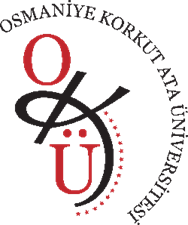 OSMANİYE KORKUT ATA ÜNİVERSİTESİSAĞLIK KÜLTÜR VE SPOR DAİRE BAŞKANLIĞI ANAOKULU ACİL DURUMLARDA BAŞVURU FORMUDöküman No:SKS.FRM.006OSMANİYE KORKUT ATA ÜNİVERSİTESİSAĞLIK KÜLTÜR VE SPOR DAİRE BAŞKANLIĞI ANAOKULU ACİL DURUMLARDA BAŞVURU FORMUYayın Tarihi10.11.2022OSMANİYE KORKUT ATA ÜNİVERSİTESİSAĞLIK KÜLTÜR VE SPOR DAİRE BAŞKANLIĞI ANAOKULU ACİL DURUMLARDA BAŞVURU FORMURevizyon Tarihi:OSMANİYE KORKUT ATA ÜNİVERSİTESİSAĞLIK KÜLTÜR VE SPOR DAİRE BAŞKANLIĞI ANAOKULU ACİL DURUMLARDA BAŞVURU FORMURevizyon No:OSMANİYE KORKUT ATA ÜNİVERSİTESİSAĞLIK KÜLTÜR VE SPOR DAİRE BAŞKANLIĞI ANAOKULU ACİL DURUMLARDA BAŞVURU FORMUSayfa:1/1ÇOCUĞUN ANNESİAÇIKLAMALARAÇIKLAMALARAdı Soyadı :……………………………………………….  FOTOĞRAFEv Adresi :……………………………………………….  FOTOĞRAFEv Telefonu :……………………………………………….  FOTOĞRAFİş Adresi :……………………………………………….  FOTOĞRAFİş Telefonu :……………………………………………….  FOTOĞRAFÇOCUĞUN BABASIAÇIKLAMALARAÇIKLAMALARAdı Soyadı :……………………………………………….FOTOĞRAFEv Adresi :………………………………………………FOTOĞRAFEv Telefonu :………………………………………………FOTOĞRAFİş Adresi :……………………………………………….FOTOĞRAFİş Telefonu :……………………………………………….FOTOĞRAFANNE-BABA DIŞINDA ARANILACAK ÜÇÜNCÜ ŞAHISAÇIKLAMALARAÇIKLAMALARAdı Soyadı :………………………………………………..FOTOĞRAFYakınlık Derecesi :………………………………………….FOTOĞRAFEv Adresi :……………………………………………….FOTOĞRAFEv Telefonu :……………………………………………….FOTOĞRAFİş Adresi :……………………………………………….FOTOĞRAFİş Telefonu :……………………………………………….FOTOĞRAFÇOCUĞUN OKULA GELİŞ VE DÖNÜŞ DURUMUAÇIKLAMALARAÇIKLAMALARAile:………………………………………………………….FOTOĞRAFServis:………………………………………………………..FOTOĞRAFDiğer:………………………………………………………….FOTOĞRAF…………………………………………………………………FOTOĞRAF